AMIRCurrent Location: United Arab Emirates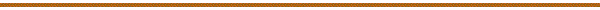 SPECIALIST IN CIVIL CONSTRUCTION & CONSTRUCTION QA/QC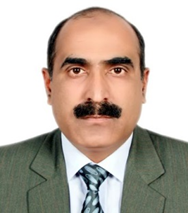 Graduate civil engineer and certified quality auditor with almost 17 years’rich experience in civil construction and project QA/QC in international settings. Experienced in Oil Gas Infrastructure, Power Plants, Substations, buildings, and Onshore & offshore construction projects across Middle East & Pakistan. Currently in Abu Dhabi UAE for last 6 Months, as QA/QC Engineer Civil.TARGET JOB: QA/QCSupervisor or QA/QC EngineerQUALIFICATIONS SUMMARYMajor experience in construction of offshore Oil & Gas, CCGT power plants, substations, bridges & highways and multi-purpose bldgs.Extensive experience in construction of PC columns & walls, Massive foundations, Reservoirs & tanks, Ducts & trenches, asphalt and concrete paving, miscellaneous steel structures, Sewer and storm drainage system; and offshore projects including Dredging, Reclamation, Sanitary and storm water drainage network, Cooling water return networks, Firefighting network, Offshore piling (Cast in-situ bored piles+ Steel piles), construction of Break Water wall, blocks & RCC structures&Architecture/Finishes- walls, false ceiling, raised floors, dry walls, doors, and windows installation.Conversant with latest construction practices & methodologies, and applicable Codes &Standards e.g. ACI, BS, AISC& ASTM etc.  for civil& MEP works, as well as National Standards of Pakistan (PTS). Working knowledge of GRP/GRE HDPE & CS Piping work, Welding procedures, Coating procedures and Hydro testing.Leadership experience in project QA/QC (Civil) including project quality planning, preparation/review of quality documents, establishing QA/QC procedures, testing & inspections, resolution of quality problems, and audits.Experience in preparation and monitoring of project scope, specifications, schedules, quality objectives; and completion of project packages in close liaison with client, consultant and subcontractors.ACI Certified Concrete Construction Special Inspector&IRCA Certified ISO 9001:2008 Lead Auditor.Strong leader and team player with excellent communication, interpersonal and problem solving skills capable of planning and organizing manpower and resources and driving performance to finish deliveries in time.KEY FUNCTIONAL SKILLS   Quality ManagementSet quality objectives and prepare project quality plan (PQP) in alignment with main project plan.Prepare/review Design Drawings, Shop Drawings, Method statements, Inspection & Test Plan (ITP), QA/QC procedures, and ensure compliance.Test and inspect incoming materials, concrete mixes, and coordinate client/3rd party inspection, FAT & SAT testing & for erection & commissioningactivities.Raise NCRs, suggest corrective and preventive measures, and follow up timely closure of non-conformances.Control, update and manage all quality documents, and lead laboratory and field staff engaged in QA/QC function.Face Internal, Third Party & certification Quality Audit as Auditee & Conduct Vender/supplier Audit.Construction ManagementPrepare look-ahead schedule in alignment with project main schedule, and consolidate approved shop drawings.Review and approve sub-contractors submittals in terms of drawings, materials and bills, and reply to RFIs.Ensure all construction activities are carried out as per plan, drawing, schedule and contract specifications.Resolve all site technical and execution problems, and put into effect design changes as and when arise.Track and monitor construction progress, productivity and turnover, and de-snag processes.Coordinate activities with other disciplines, QA/QC, architects, consultants & PM to complete project in time.Evaluate and report construction progress, regularize all deviations, chair site meetings and close observations.EXPERIENCE SUMMARYQA/QC Engineer-Civil								Nov’ 2019 –To dateAbu Dhabi UAE.Major Project:Mandous Project (world's largest underground oil storage project) at Main Oil Terminal Fujairah UAE, Total Project Value: $1.21bn.Job Responsibilities:Support the construction team in developing method statements and job safety analysis (JSA) for various works adhering to applicable specifications, standards, contractual terms and client requirements.Assist with Batching plant operations include batching plant Calibration, dispatching, quality control, inventory control, plant cleanup, plant mixer cleaning, facilities management and other duties as directed by management. Manage the project QA/QC team including QA/QC engineers, QC inspectors and other quality control and document control staff assuring flawless execution of all quality control activities. Issue site instructions & NCR with respect to works and associated items.Conducting final inspection with owner’s representative for all Civil, & building works activities like earth work, concrete work, CMU Block work, Plastering work, Painting work, Architecture/Finishes- walls, floor & wall tiling, false ceiling, raised floors, dry walls, installation of doors, and windows Kitchen & bath room fixtures that require step by step inspection as per inspection and testing procedures (I.T.P.), Checklist, Method Statement and Works ProceduresEnsure safety goals are achieved on the project and oversee implementation of safety procedures on the project.Construction HighlightsTwo Substation Buildings including transformers & Transmission line.2.34 KM Piep Rack.  Concrete Precast Work for Manhole, Catch Basins & Open Storm Water Drains.Pile foundations & Steel structures for Crude Oil Pumping Station.Pipe Sleepers for Crude Oil & Fire Fighting lines; Storm water drainage System, andAccidently Oil Contaminated Water (AOC) drainage system etc.Assistant Resident Engineer-Civil							Jan’ 2019 – Oct’ 2019PEAS Consulting (Pvt) Ltd.: – PakistanMajor Project:Re-Construction of Rawalakot-Azad Pattan Road Package: AK-CW-0Client: C&W AJK, Total Project Value: PKR 1,558 Million Approx.Job Responsibilities:Assist the Resident Engineer in reviewing of shop drawings, design proposals, method statements and other technical documentation including correspondence with Contractor & Client.Coordinate with design engineers for resolution of related issues.Maintain the daily diary and the daily reports by the inspectors.Coordinate with the contractor engineers on scheduling and application of resources.Direct, assist and monitor the performance of the PEAS inspectors and surveyors as applicable.Convene and chair meetings with the contractor, subcontractors and other parties related to his work.Prepare Weekly and Monthly progress reports.Issue site instructions & NCR with respect to works and associated items.Check and measure the performed work, record and assist the Resident Engineer to display progress vs. programmed work.Ensure accuracy and completeness of recordsEnsure correctness and completeness of ‘as-built’ drawings within his line of workEnsure safety goals are achieved on the project and oversee implementation of safety procedures on the project.Senior QA/QC Engineer (Civil)Al JABER ENERGY SERVICES LLC. (Abu Dhabi, UAE)					      Nov’14– Jul’18Major Projects:Offshore ProjectsUpper Zakum Oilfield – UZ750 Project – Early Civil Works (ECW) for South, North, Central and West Islands Client: (ZADCO), Total Project Value: USD 287 Million.Upper Zakum Oilfield – UZ750 Project – EPC-2: Islands Surface Facilities, Client: ZADCO.  Main Contractor: Petrofac Emirates Total Project Value: USD 3.7 billion Value of Civil Works: USD 133.91 Million.Onshore ProjectTaweelah Gas Compressor Station (TGCS) Project (Client: GASCO; Main Contractor: SIEMENS Abu Dhabi UAE) Value of Civil Works: USD 321 MillionConstruction of Shah New Accommodation Complex (Client: AL HOSN GAS,  Total Project Value: USD 240.35 Million)ResponsibilitiesWorking with construction staff to establish procedures, maintain compliances and determining training needs.Ensuring that all quality plans and procedures are in place and understood by site staffs and subcontractors.Leading and supervising QA/QC staffs in all lab tests and site inspections.Reviewing daily quality reports and issue NCRs, and advising and following up closure of non-conformities.Conducting final inspection with owner’s representative prior to concrete pouring and other succeeding work activities that require step by step inspection as per inspection and testing procedures (I.T.P.).Highlighting major/recurring quality issues that require intervention of sr. management & other functional groups. Review and approval of subcontractors’ quality procedures and controls, and providing expert advice as necessary.Supervision of construction activities to ensure compliance with quality, scope, specifications and standards.Construction HighlightsSeawater Intake Structure & Outfall and Enabling works for Seawater Intake Structure (secant piling wall).Dredging to remove the sea side bund wall of Seawater Intake &slopes protected by Stone pitching.768 bored pile foundations for pipe racks, heavy equipment’sand for pre-engineered buildings.Construction and erection of precast drilling well cellars, trenches, U-ditches, and duct-banks& Building componentsGrouting Work for all Steel Structure’s &Equipment’sfoundations.Residential, Office & commercial building – including concrete work, structural steel work, HVAC, electrification, plumbing and sanitation works as well as high class finishing works.GRE, HDPE and CS piping.Heavy Concrete Paving for Plant Roads& Interlock tiles paving for Walkways& escape routes and gravel bedding over HDPE liner for open areas.Lead QA/QC Engineer (Civil)ARABIAN BEMCO CONTRACTING COMPANY LTD. – KSA					May’10 – Oct’14.Major ProjectsQurayyah Combined Cycle Project - 1300 MW (Client: Saudi Electricity Company (SEC); Value: SAR 6.883 Billion 480 MW Reinforcement of Qassim Power Plant Project Extension-III (Client: (SEC); Value: SAR 1.429 Billion.National Guard’s housing project- Qassim  (Client: Saudi Arabian National Guard (SANG); Value: SAR 3.216 Billion100 KV/13.8 KV Substations – Azizia-3 Makkah, Taif and Hawiyah Client: National Grid KSA (NG) Value: SAR 226.ResponsibilitiesAlmost similar as stated above.Construction Highlights100/13.8 KV Substation Buildings including transformers & Transmission line.Foundations for Gas Turbine, Steam Turbine, HRSG, STG, GSU transformer & Exhaust Stack/chimney.  Underground and above ground building foundations & super structures.Steel structures and precast concrete buildings.Pipe Sleepers for Fuel Oil & Fire Fighting lines; and Precast Concrete Pipe lines up to 3M dia. for Sewerage, Storm water drainage and drainage of hot water of CW system etc.Mechanical Pipe Trenches & HV and MV/LV Trenches.Underground Water and Oil tanks, including water proofing & application of oil resistant paint.Road Works including Earth work, erection of Curbstones, and asphalt work.Offshore works including –Concrete, Reinforced Concrete, Coating, Shore protection, Discharge channel, installation of Under Water GRP Pipe, Dredging and Reclamation, dewatering, management of full/partial flooding of water & Steel structures.Cooling water Pump House with 14 bays approximately 215m x 53m with 11m to 9m High RCC Walls with Reinforcement protected by cathodic protection. Dredging/ Reclamation/ Earth works.CW Intake structure, Inner and Outer Stilling Basin for CW Pump House.800m long RCC Discharge channel with reinforcement protected by Cathodic Protection.Weir Box, Pipe Header RCC structure.SR. QA/QC INSPECTOR CIVIL SAUD CONSULTANT/LAHMEYERINTERNATIONAL – Saudi Arabia			      Oct’08 – Feb’10.Major Project HandledQurayyah B 1950 MW Open Cycle Power Plant, Al Khobar KSA Client: (SEC) Value: SAR 2.138 billion.ResponsibilitiesConsultancy domain support to client for all technical and execution functions.Review of contract documents before final approval by client and subsequent tendering.Review of contractor’s/subcontractors’/vendors’ submittals prior to approval by client.Inspection and assessment of contractor’s quality department to ensure they meet all qualifications.Supervision of construction activities to ensure compliance with work programs, quality, specifications.Organizing and attending meetings with contractors and clients, including reviewing minutes of meetings.Generating NCR and observation reports according to quality management procedures (QMP) and project quality procedure (PQP). Resolving engineering and execution issues with project management group and stakeholders.Quality surveillance along with contractor’s quality engineers, and reporting observations to QC Engineer.Monitoring the contractual obligations and verifying Contractor’s progress invoices.PREVIOUS EXPERIENCEJul’05 – Oct”08Civil EngineerPAKISTAN WATER & POWER DEVLOPMENT AUTHORITY (WAPDA)Projects Handled1450 MW Thermal Power Station Muzaffargarh.25 MW Combined Cycle Power Plant Project Nandipur (Pakistan).Jul’04 – Jul’05QA/QC Engineer  KARCON PVT. LTD. – PakistanProject Handled: Rehabilitation of Indus Highway N-55, Project 74 KM (Rajanpur to DG Khan Section), Pakistan.Mar’02 – Jun’04              Site Civil EngineerSACHALENGINEERINGWORKS (Pvt.) Ltd. Pakistan.Project Handled: ChablatNowshera Additional Carriageway Project N-5, 82 KM (Pakistan).EDUCATION & PROFESSIONAL AFFILIATIONS  B.Sc. in Civil Engineering, with 1st Division from BahauddinZakariya University, Multan, Pakistan, 2002.Member of Pakistan Engineering Council PEC. Member of Saudi Council of Engineers.PERSONAL DETAILSDate of Birth: December 03, 1971.Languages Known: English & Urdu.Nationality: Pakistani.Marital Status: Married.Visa Status: Residency Visa (Non-transferable).Driving License: Saudi Arabia & Pakistan.Email: amir-398282@gulfjobseeker.com I am available for an interview online through this Zoom Link https://zoom.us/j/4532401292?pwd=SUlYVEdSeEpGaWN6ZndUaGEzK0FjUT09